上海市普通高中学业水平合格性考试物理试卷回忆版（2023年6月）考生注意：1．试卷满分 100 分，考试时间 60 分钟。2．本考试分设试卷和答题卷。答题前，务必在答题纸上填写姓名、报名号、考场号和座位号，并将核对后的条形码贴在指定位置上。作答必须写在答题纸上，在试卷上作答一律不得分。3．标注“多选”的试题，每小题应选两个及以上的选项，但不可全选；未特别标注的选择类试题，每小题只能选一个选项。上述题目，均以字母的形式填涂在答题纸相应位置。标注“简答”的试题，在列式计算、逻辑推理以及回答问题过程中，需给出必要的图示、文字说明、公式、演算等。4．除特殊说明外，本试卷所用重力加速度大小 g 均取 9.8 m/s2。一、神舟十六号2023 年 5 月 30 日，搭载神舟十六号载人飞船的长征二号 F 遥十六运载火箭成功发射升空。6.5 小时后，载人飞船与天和核心舱成功实现自主快速交会对接。核心舱绕地球的飞行可视为半径为 R 的匀速圆周运动。1．在竖直起飞阶段的某一时刻，火箭的加速度大小为 a，载人飞船总质量为 m，此时火箭对飞船作用力大小为_____________。（重力加速度的大小用 g 表示）2．如图，在对接的最后阶段，载人飞船离地高度逐渐增大，从核心舱正下方缓慢靠近，在此过程中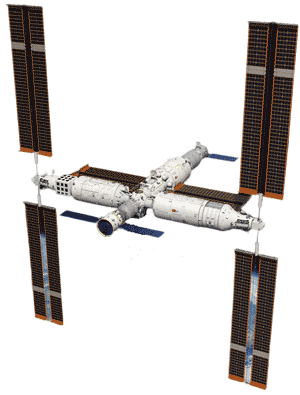 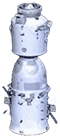 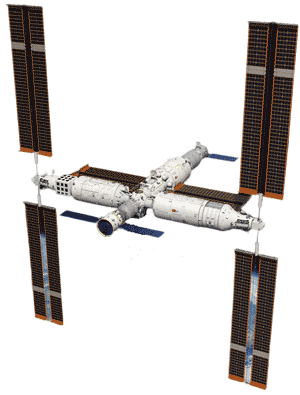 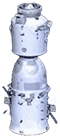 （1）载人飞船绕地球转动的角速度A．增大		B．减小		C．不变（2）载人飞船的机械能A．增大		B．减小		C．不变3．已知地球的质量为 M，引力常量为 G，对接完成后，载人飞船的向心加速度大小为________。4．核心舱轨道离地高度为 400 km，通信信号直接从核心舱传输到地面指挥中心的所需时间最接近A．10 s		B．1 s		C．1 ms		D．1 μs二、篮球运动某学校选用直径为 24.6 cm，质量为 0.64 kg 的篮球作为训练用球。1．如图，在持球训练中，教练要求队员单手持球，分别在 a、b、c 三个位置保持静止，三个位置手对篮球的作用力分别为 Fa、Fb、Fc，则（    ）A．Fa > Fb > Fc			B．Fa < Fb < FcC．Fa = Fb = Fc			D．Fa < Fb = Fc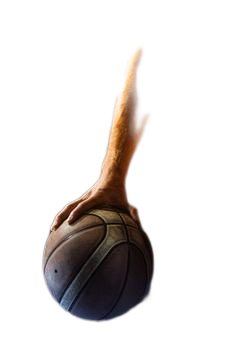 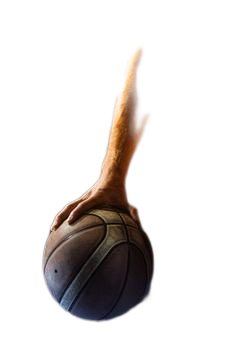 2．在原地传球训练中，某队员用双手将篮球水平推出，篮球从离开双手到第一次落地的过程中，球心水平方向位移 s = 5.0 m，竖直方向位移 h = 1.5 m。不考虑空气阻力和篮球转动，求：（答案均保留 2 位有效数字，g 取 9.8 m/s2）（注：原题中没有“g 取 9.8 m/s2”这句话）（1）篮球从离开双手到落地的时间 t；（2）篮球离开双手时的速度大小 v；（3）篮球落地前瞬间的速度方向与水平面的夹角 θ；（4）篮球被水平推出过程中，该队员对篮球所做的功 W。3．不考虑空气阻力与篮球的自转，篮球在水平推出后的下落过程中，其动能 Ek 与下落距离 h 之间的关系可能为4．实际上篮球水平推出后会受到空气阻力的影响，假设空气阻力 f 与运动方向相反，大小不变且小于重力 G 的大小，篮球不转动。篮球运动轨迹如图所示。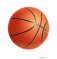 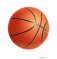 （1）画出篮球运动经过 A 点时的受力示意图。（2）在此过程中，篮球的加速度大小A．保持不变			B．逐渐减小		C．逐渐增大D．先增大后减小		E．先减小后增大三、通电螺线管小何做了一系列与通电螺线管相关的实验，实验中所用磁传感器测得的是磁感应强度沿探管方向的分量，磁传感器探管前段是直径为 0.8 cm 的圆面，且端面与探管轴线垂直。1．小何用磁传感器测量一通电螺线管产生的磁场在其轴线上的分布。（1）根据实验原理图（a），用笔画线代替导线，在实物图（b）中完成接线。（2）实验时应在螺线管通电_________（选择：A．“前”		B．“后”）对磁传感器调零。（3）闭合开关，保持通过螺线管的电流不变，将磁传感器探管沿螺线管轴线插入，记录探管前端进入螺线管不同深度 d 处的磁感应强度大小 B，得到 B 随 d 的变化关系如图所示。当探管前端位于通电螺线管中部时，通过探管端面的磁通量为________Wb。（答案保留 2 位有效数字）。2．小何在螺线管轴线所在水平面内放一小磁针。若通电螺线管在小磁针所在处产生的磁场比环境磁场强得多，则可能正确的描述小磁针稳定后指向的是3．（多选）小何想利用螺线管产生的磁场无线传输信号，他设计了如图（a）所示电路。交替闭合和断开开关S，使电流表中电流 I 与时间 t 的关系图如图（b）所示，在下列时间段中，G 表的指针会发生偏转的是A．t1 – t2		B．t2 – t3		C．t3 – t4		D．t4 – t54．小何想估算绕制螺线管的铜线长度。（1）他用多用表测量绕制螺线管所用铜线的阻值时，应选用的挡位是（    ）A．直流电流挡		B．直流电压挡		C．欧姆挡（2）他测得绕制螺线管铜线的阻值为 48 Ω，铜线直径为 0.2 mm。若所用铜线的电阻率为 1.54×10−8 Ω·m，则可估算出绕制该螺线管的铜线长度为_______m（答案保留 2 位有效数字）四、太阳能利用太阳能是一种可再生能源。利用太阳能的一种重要途径是通过太阳能电池将光能转化为电能。我国太阳能发电技术走在世界前列。1．太阳能来源于太阳内部的A．化学反应		B．核裂变反应		C．核聚变反应2．太阳在单位时间内辐射出的总能量，称为太阳辐射功率。太阳辐射功率的单位用国际单位制基本单位可表示A．kg·m2/s3		B．kg·m2/s2		C．kg·m/s2		D．kg·m/s3．小何利用如图（a）所示电路研究一太阳能电池的伏安特性。图中  表示太阳能电池。连接电路后，闭合开关 S，在光照和温度不变的情况下，改变电阻箱 R 的阻值，记录电压表示数 U 和电流表示数 I，并多次重复该过程。将实验数据描在 U – I 图中，得到图（b）。（1）根据图中的数据点画出 U – I 图像。（2）由图线可知，当 U = 14.0 V 时，该太阳能电池的输出功率为_________。（答案保留 3 位有效数字）（3）定值电阻 R0 为 10.0 Ω，当电阻箱 R 的阻值为 90.0 Ω 时，电阻箱 R 两端的电压为_________。（答案保留 3 位有效数字）五、相对论真空中的光速为 c。如图，一车厢在地面上做匀速直线运动，速度大小 v = 0.9c。车厢中央有一光源，光源正上方车顶安装一接收器，车厢内可视为真空。1．在地面上的观察者看来，光源发出的一闪光A．同时到达车厢前壁和后壁			B．先到达车厢前壁C．先到达车厢后壁					D．永远不会到达车厢后壁2．光源发出的一闪光，车厢里的观察者和地面上的观察者均从发出闪光的时刻开始计时，车厢里的观察者记下闪光到达接收器的时间为 t1，地面上的观察者记下闪光到达接收器的时间 t2，则A．t1 < t2				B．t1 = t2			C．t1 > t23．车厢里的观察者测得车厢长度为 L，则地面上的观察者测得该车厢长度为A．L		B．L		C．L六、细胞膜电现象生物体内的每一个细胞在进行生命活动时都伴随着电现象。某细胞的细胞膜局部如图所示，在正常情况下细胞膜两侧所带电荷会在细胞膜内产生电场，该电场称为跨膜电场。1．在未受刺激状态下，细胞膜内侧带负电，细胞膜外侧带正电，两侧的电势差 U1 = φ内 – φ外，跨膜电场可视为一电场强度大小为 E 的匀强电场。（1）由此可估算该处细胞膜的厚度约为_________。（2）a、b 两点电势_______点电势高（A．a		B．b）；钠离子从膜外运动到膜内，电势________（A．增大		B．减小		C．不变）2．受到外界刺激后，钠离子开始从细胞外侧移动到内侧，每个钠离子所带电荷量为 e。最初仅少量钠离子穿过细胞膜，膜两侧电势差几乎不变，仍为 U1，跨膜电场的电场强度大小仍为 E。钠离子在穿过细胞膜的过程中：（1）跨膜电场作用于单个钠离子的电场力大小为__________；（2）跨膜电场对单个钠离子所做的功为__________。（3）钠离子的电势能A．增大			B．减小			C．不变3．随着大量钠离子从细胞膜各处均匀涌入，细胞膜两侧电势差在时间 t 内由 U1 迅速变为 U2，若将某一局部细胞膜视为电容为 C 的电容器，在时间 t 内通过该局部细胞膜的电荷量为________；相应的跨膜电流的平均值为________。七、电动自行车葛老师的质量 M = 60 kg，她骑一辆质量 m = 50 kg，电动机最大输出功率为 Pmax = 400 W 的电动自行车上下班。1．她将电动车从地下车库沿坡道向上推，若推力平行于坡道，则坡道倾角越大，电动自行车对坡道的压力A．越大		B．不变		C．越小2．她将电动自行车推到水平平直路面后，以大小为 0.6 m/s2 的加速度从静止开始做匀加速运动，经过 8 s 到达一个十字路口，此时速度大小达到________m/s。3．如图，她上班沿路线 ① 右转通过十字路口，下班沿路线 ② 左转通过该十字路口。某天上下班通过路口的速度大小相同。（1）若她沿路线 ① 和路线 ② 转弯时受到的向心力大小分别为 F1 和 F2，则A．F1 > F2		B．F1 < F2		C．F1 = F2（2）若路面水平，则提供向心力的是（    ）A．摩擦力		B．重力		C．弹力4．她家到学校直线距离为 2.7 km，某次葛老师从家骑行了 4.2 km 到学校，用时 20 min，则此次骑行的平均速度大小为_________m/s。5．电动自行车在某次加速过程中，电动机的输出功率 P 随电动自行车速度大小为 v 变化的关系如图所示，则电动自行车的驱动力A．先增大后不变		B．先不变后减小		C．先不变后增大6．（简答）途中经过一倾角 θ = 5° 的坡道，葛老师骑车上坡过程中受到的阻力大小为 f = 50 N，若她想以 v = 3 m/s 的速度大小匀速上坡，分析说明她是否需要脚蹬助力。（g 取 9.8 m/s2）参考解答答案非官方版本，不保证正确一、神舟十六号（12分？）1．m(g + a) 					3分2．（1）C	难度：0.590（2）A 难度：0.5313．						3分4．D二、篮球运动（18分？）1．C2．（1）不考虑空气阻力的影响和篮球转动，篮球离开双手后的运动可视为平抛运动篮球在竖直方向做自由落体运动，h = gt2		1分解得 t = = s ≈ 0.55 s		1分（2）篮球水平方向做匀速直线运动，s = vt		1分解得 v = = m/s ≈ 9.1 m/s（或 9.0 m/s）		1分（3）篮球落地时水平分速度 vx = v	竖直分速度 vy = gt		1分tanθ = 联立以上各式解得 θ = arctan= arctan≈ 0.54 rad（31°）	2分（4）根据动能定理 W = ΔEk = mv2 – 0							1分解得 W = ×0.64×9.12 ≈ 26 J									1分3．B4．（1）如右图（2）B三、通电螺线管（16分？）1．（1）如图（2）A			难度：0.895（3）7.5×10−8	难度：0.2122．C3．ACD4．（1）C		（2）98四、太阳能利用（12分？）1．C2．A3．（1）如图（2）2.38（3）13.5五、相对论（6分？）1．C		2．A		3．C六、细胞膜电现象（16分？）1．（1）− 。3 分，负号不写不扣分，没有 U1 下标（写成了 U）扣 1 分（2）A，B2．（1）eE。2分；e 写作 q 扣1分（2）− eU1。2 分；负号不写不扣分，符号用错扣 1 分（比如 e 写作 q、U1 写作 U）（3）B3．（1）C(U1 – U2)。2分，写作 (U2 – U1) 不扣分（2）。2分，写作  (U2 – U1) 不扣分七、电动自行车（20分？）1．C2．4.83．（1）A		（2）A4．2.255．B6．（5分）电动自行车的牵引力大小为 F牵 = = N所受的阻力为 (M + m)gsinθ + f = (110×9.8×0.087 + 50)N ≈ 143.79 N > F牵，所以需要脚蹬助力。